                                                                                                                        ПРИЛОЖЕНИЕ 2	- люди 	- направления движения	-точка демонстрации (позировки, не более 3-х поз) Описание: Участники команды выходят с двух сторон, выстраиваются в линию,с середины по два человека идут к передней части сцены и там демонстрируют наряд (позируют). 2. участники после демонстрации (позировки) расходятся в стороны в соответствии с рисунком 2а в шахматном порядке и на месте делают позировки одновременно.2а3. Две линии меняются местами (рис. 3), делают позировки (рис. 3а).3а4. Две линии идут по кругу против часовой стрелки (рис. 4)Участник №4, сделав полный круг заводит остальных за кулисы (рис. 4а)4а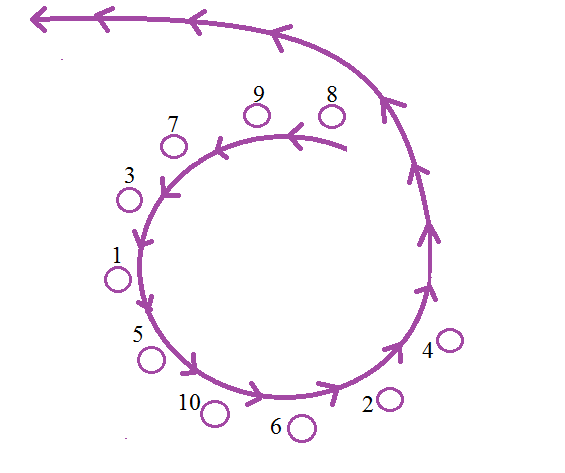 